1. B TÝDENNÍ PLÁN			31. týden	(17. 4. – 21. 4. 2023)JMÉNO: …………………………………………CO SE BUDEME UČIT?JAK SE MI DAŘÍ?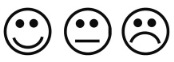 ČTENÍSlabikář str. 84--86- Sluchová analýza a syntéza- Dělení slov na slabiky- Opakování probraných    písmen - Čtení slabik, slov a vět- Vyprávění pohádky- Písmena ď, ť, ň.Čtu tiskací písmena, slabiky, dodržuji jejich délku a spojuji je do slov a slova do vět.Čtu psací písmena, slabiky, dodržuji jejich délku a spojuji je do slov a slova do vět. Dokáži zjistit tři informace o zvířeti.PSANÍPísanka 3 str. 36-40- Rozvoj jemné motoriky- Správný úchop a sezení- Nácvik psacích písmen Ř, K, E a přepis vět a slov.Umím opsat psací písmena, slabiky a slova s písmeny, která jsme se učili.Umím přepsat písmena a slabiky s písmeny, která jsme se učili.Při psaní správně sedím a správně držím pero.MATEMATIKAMatematika str. 33- Sčítání a odčítání do 20- AutobusPorovnávání číselZvládám sčítání a odčítání do 20. Umím vyřešit sčítací trojúhelník s podmínkou.Umím doplnit správná čísla do tabulky autobusu.PRVOUKAPrvouka str. 55-56- Jaro v sadu- Jarní rostlinyUmím vyjmenovat druhy Umím rozlišit keř a strom.CHOVÁNÍZnám pravidla práce ve skupině a umím se podle nich chovat.Naslouchám druhým a spolupracuji s ostatními.Neruším ostatní, když pracují.